2차 이사회 참석 여부1. 참석 여부 회신 (해당 칸에 모두 ○표)※ 승용차 운행 여부를 알려주시면 주차권을 준비하겠습니다.2. 오시는 길주소: 인천광역시 남구 인하로 100 인하대학교승용차: 문학IC 직진 ↔ 첫번째 사거리 지나서 U턴 ↔ 첫번째 사거리 우회전 ↔      신동아 아파트 통과 ↔ 직진 ↔ 장미아파트 통과 ↔ 인하대 정문지하철: 1호선 주안역 : 511번 마을버스, 5-1번 시내버스        수인선 인하대역 : 5번 출구 - 도보 4분KTX: 7번 출구 고속철도광명역 정류장 – 3001번 버스 – 인하대 정문 하차고속버스: 인천종합터미널 – 111-2번, 46번, 5번 시내버스 – 인하대 정문 하차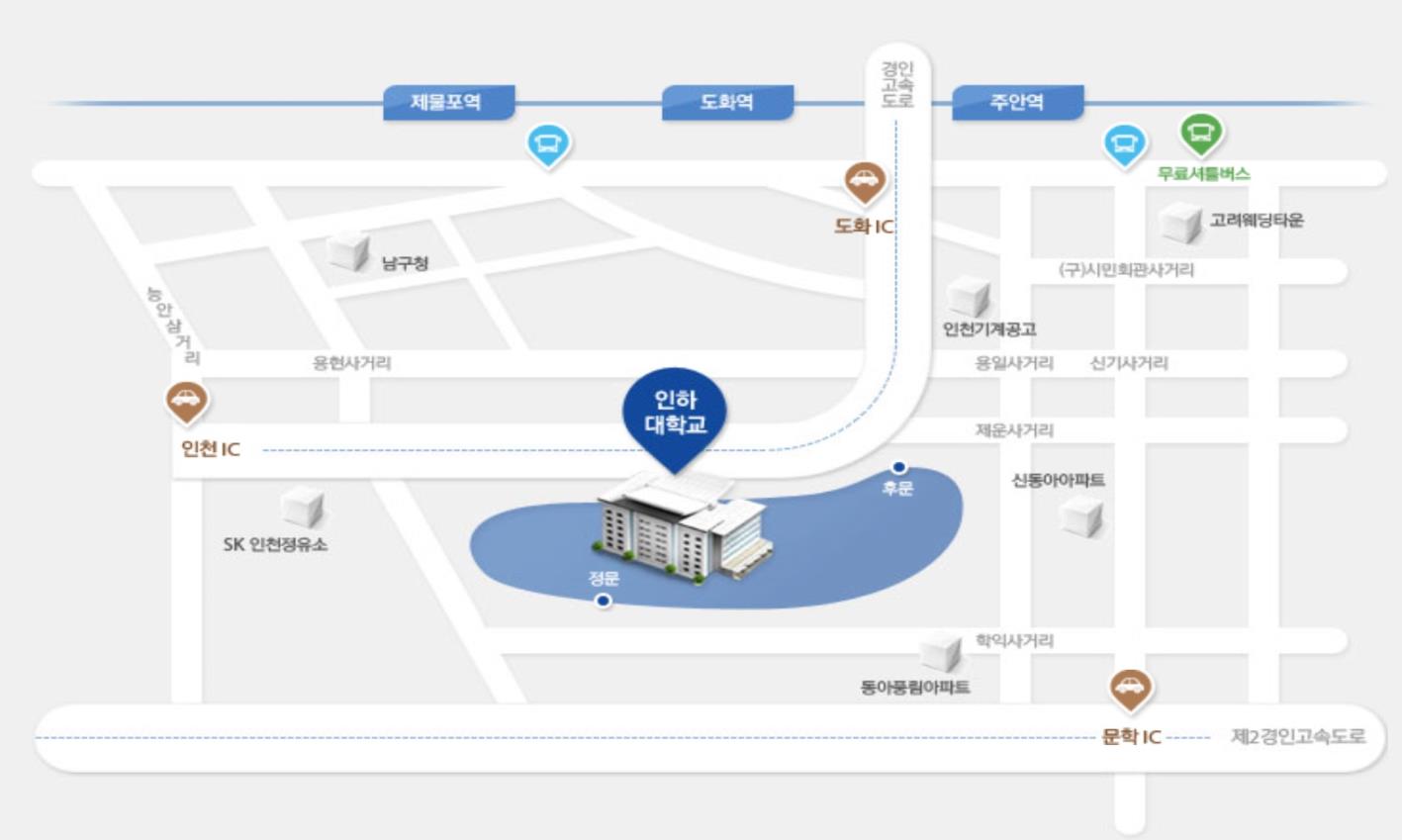 주차 : 정석학술정보관 앞, 뒤에 가능, 운동장 왼편 주차장(구 야구장)과 서호관에도 가능.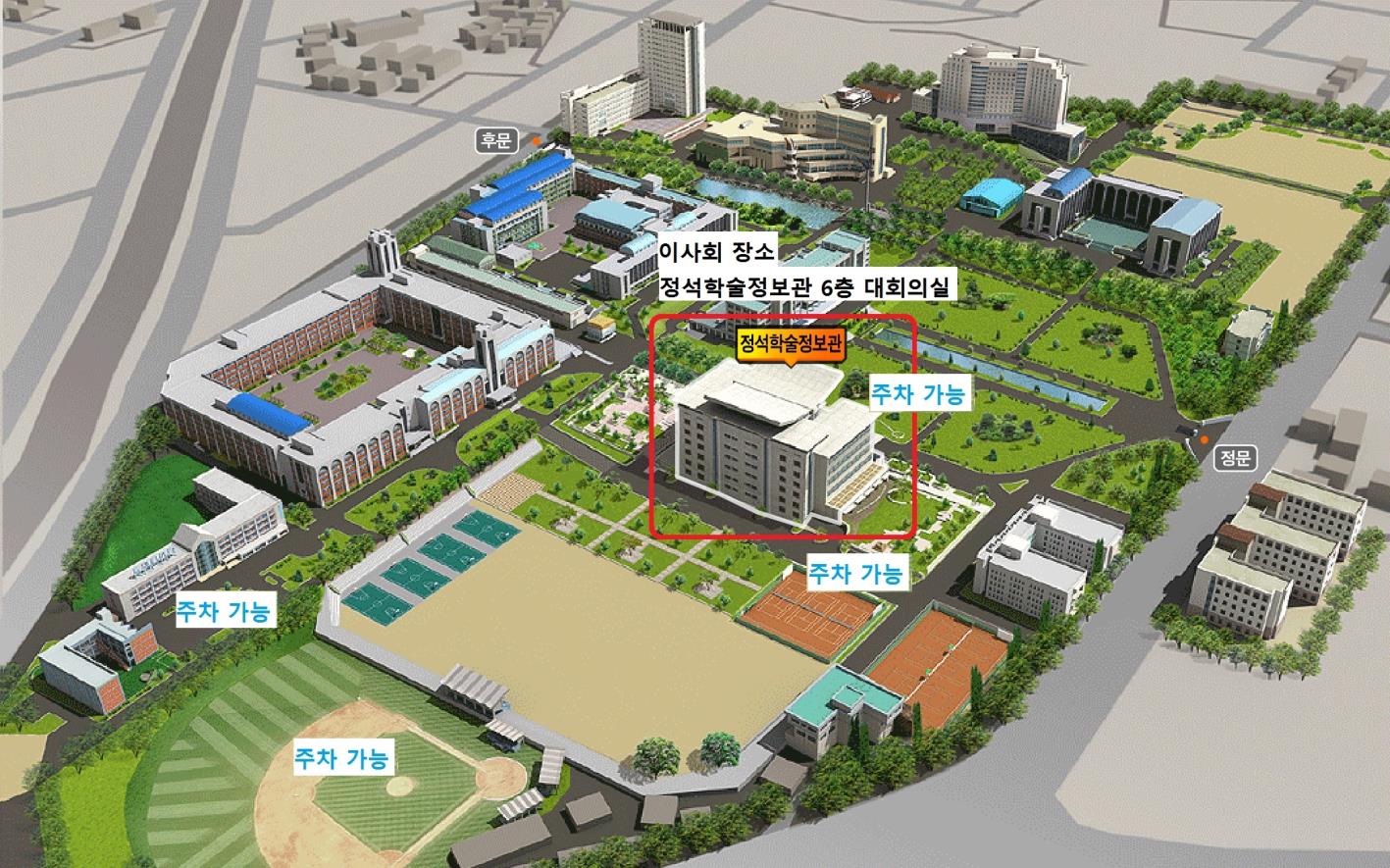 ※ 승용차 운행 여부를 알려주시면 주차권을 준비하겠습니다.참고 2. 오시는 길주소: 인천광역시 남구 인하로 100 인하대학교 승용차: 문학IC 직진 ↔ 첫번째 사거리 지나서 U턴 ↔ 첫번째 사거리 우회전 ↔ 신동아 아파트 통과 ↔ 직진 ↔ 장미아파트 통과 ↔ 인하대 정문지하철: 1호선 주안역 : 511번 마을버스, 5-1번 시내버스수인선 인하대역 : 5번 출구 - 도보 4분KTX: 7번 출구 고속철도광명역 정류장 – 3001번 버스 – 인하대 정문 하차고속버스: 인천종합터미널 – 111-2번, 46번, 5번 시내버스 – 인하대 정문 하차주차 : 정석학술정보관 앞, 뒤에 가능, 운동장 왼편 주차장(구 야구장)과 서호관에도 가능.한국문화및사회문제심리학회                           t 010-7668-5571|e  kpacsi@daum.net                          a 인천광역시 남구 남구 인하로 100 서호관 314호 박영신교수 연구실참고 2. 오시는 길주소: 인천광역시 남구 인하로 100 인하대학교승용차: 문학IC 직진 ↔ 첫번째 사거리 지나서 U턴 ↔ 첫번째 사거리 우회전 ↔      신동아 아파트 통과 ↔ 직진 ↔ 장미아파트 통과 ↔ 인하대 정문지하철: 1호선 주안역 : 511번 마을버스, 5-1번 시내버스        수인선 인하대역 : 5번 출구 - 도보 4분KTX: 7번 출구 고속철도광명역 정류장 – 3001번 버스 – 인하대 정문 하차고속버스: 인천종합터미널 – 111-2번, 46번, 5번 시내버스 – 인하대 정문 하차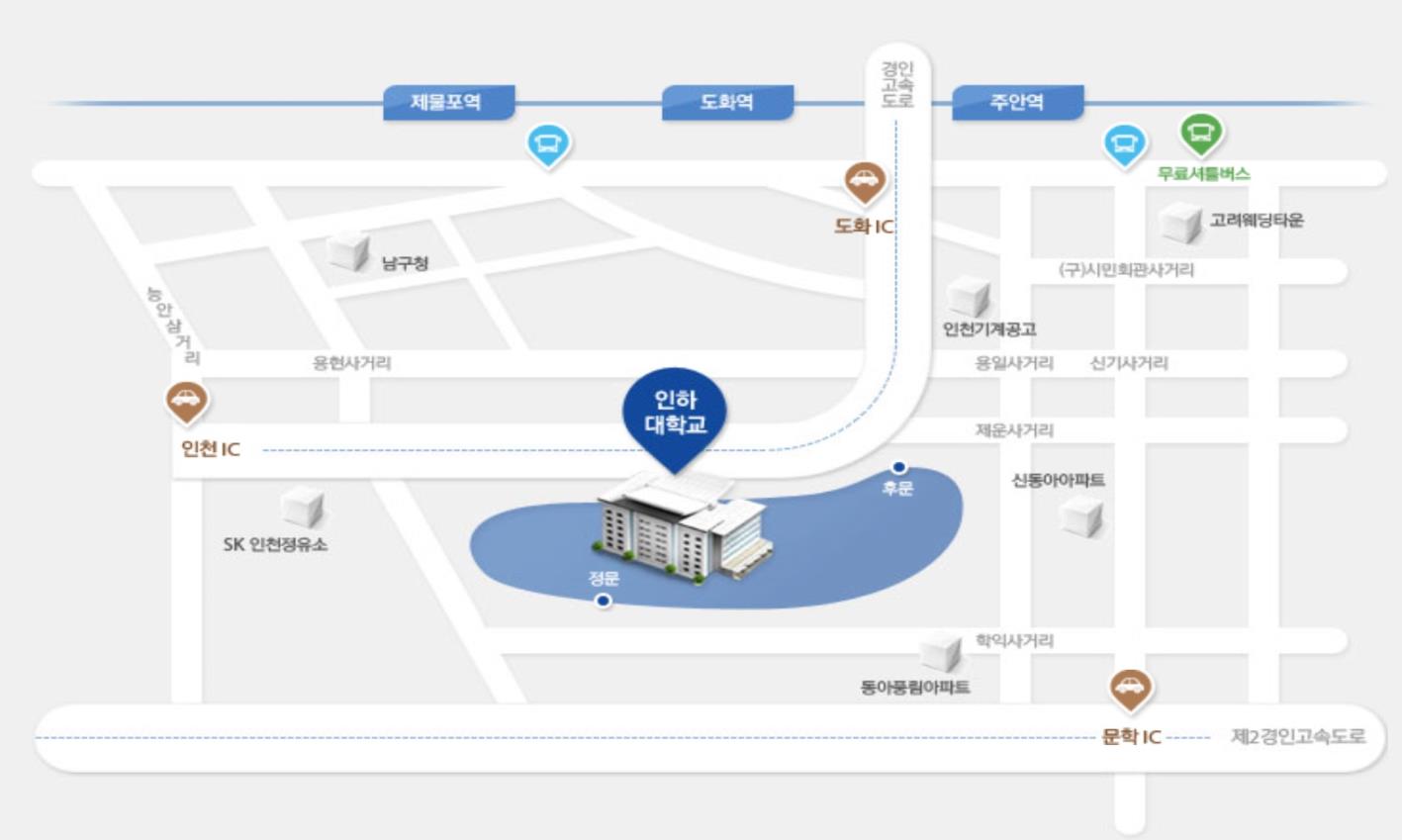 주차 : 정석학술정보관 앞, 뒤에 가능, 운동장 왼편 주차장(구 야구장)과 서호관에도 가능.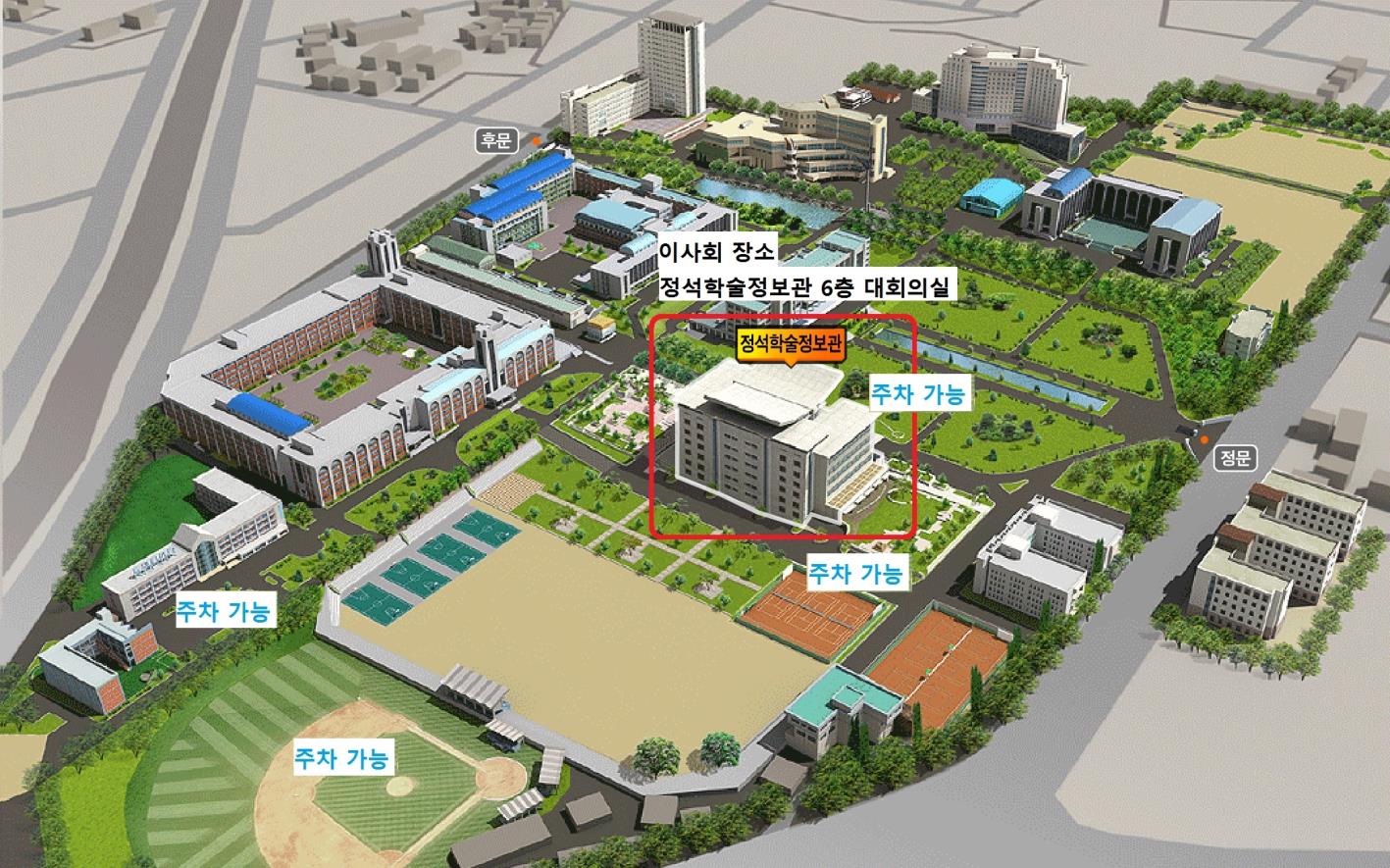 참석참석참석참석참석불참승용차를 갖고 오시는 경우승용차를 갖고 오시는 경우이사회(10시-11시)점심식사(11:30~12:30)점심식사(11:30~12:30)춘계학술대회(13:00~18:30)저녁만찬(18:30~19:30)불참승용차를 갖고 오시는 경우승용차를 갖고 오시는 경우